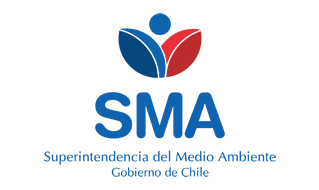 
INFORME DE FISCALIZACIÓN AMBIENTAL
Normas de Emisión
GEOSERVICE LTDA. (GRANEROS) 
DFZ-2023-935-VI-NE


Fecha creación: 18-04-2023

1. RESUMEN
El presente documento da cuenta del informe de examen de la información realizado por la Superintendencia del Medio Ambiente (SMA), al establecimiento industrial “GEOSERVICE LTDA. (GRANEROS)”, en el marco de la norma de emisión NE 90/2000 para el reporte del período correspondiente entre ENERO de 2022 y DICIEMBRE de 2022.El análisis de la información no identificó hallazgos asociados al cumplimiento de la Norma de Emisión NE 90/2000 respecto de la materia específica objeto de la fiscalización.2. IDENTIFICACIÓN DEL PROYECTO, ACTIVIDAD O FUENTE FISCALIZADA
3. ANTECEDENTES DE LA ACTIVIDAD DE FISCALIZACIÓN
4. ACTIVIDADES DE FISCALIZACIÓN REALIZADAS Y RESULTADOS
	4.1. Identificación de la descarga
	4.2. Resumen de resultados de la información proporcionada
* En color los hallazgos detectados.
5. CONCLUSIONES
El análisis de la información no identificó hallazgos asociados al cumplimiento de la Norma de Emisión NE 90/2000 respecto de la materia específica objeto de la fiscalización.6. ANEXOS
RolNombreFirmaAprobadorVERONICA GONZALEZ DELFIN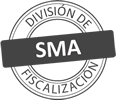 ElaboradorVERONICA ALEJANDRA GONZALEZ DELFINTitular de la actividad, proyecto o fuente fiscalizada:
SERVICIOS GEOSERVICE LIMITADA
Titular de la actividad, proyecto o fuente fiscalizada:
SERVICIOS GEOSERVICE LIMITADA
RUT o RUN:
78001640-K
RUT o RUN:
78001640-K
Identificación de la actividad, proyecto o fuente fiscalizada:
GEOSERVICE LTDA. (GRANEROS) 
Identificación de la actividad, proyecto o fuente fiscalizada:
GEOSERVICE LTDA. (GRANEROS) 
Identificación de la actividad, proyecto o fuente fiscalizada:
GEOSERVICE LTDA. (GRANEROS) 
Identificación de la actividad, proyecto o fuente fiscalizada:
GEOSERVICE LTDA. (GRANEROS) 
Dirección:
CALLE SIN NOMBRE 0, GRANEROS, REGIÓN DEL LIBERTADOR GENERAL BERNARDO O'HIGGINS
Región:
REGIÓN DEL LIBERTADOR GENERAL BERNARDO O'HIGGINS
Provincia:
CACHAPOAL
Comuna:
GRANEROS
Motivo de la Actividad de Fiscalización:Actividad Programada de Seguimiento Ambiental de Normas de Emisión referentes a la descarga de Residuos Líquidos para el período comprendido entre ENERO de 2022 y DICIEMBRE de 2022Materia Específica Objeto de la Fiscalización:Analizar los resultados analíticos de la calidad de los Residuos Líquidos descargados por la actividad industrial individualizada anteriormente, según la siguiente Resolución de Monitoreo (RPM): 
- SISS N° 2437/2008Instrumentos de Gestión Ambiental que Regulan la Actividad Fiscalizada:La Norma de Emisión que regula la actividad es: 
- 90/2000 ESTABLECE NORMA DE EMISION PARA LA REGULACION DE CONTAMINANTES ASOCIADOS A LAS DESCARGAS DE RESIDUOS LIQUIDOS A AGUAS MARINAS Y CONTINENTALES SUPERFICIALESPunto DescargaNormaTabla cumplimientoMes control Tabla CompletaCuerpo receptorN° RPMFecha emisión RPMPUNTO 1 ESTERO LA CADENANE 90/2000Tabla 1-ESTERO LA CADENA 243717-06-2008Período evaluadoN° de hechos constatadosN° de hechos constatadosN° de hechos constatadosN° de hechos constatadosN° de hechos constatadosN° de hechos constatadosN° de hechos constatadosN° de hechos constatadosN° de hechos constatadosN° de hechos constatadosPeríodo evaluado1-23456789Período evaluadoInforma AutoControlEfectúa DescargaReporta en plazoEntrega parámetros solicitadosEntrega con frecuencia solicitadaCaudal se encuentra bajo ResoluciónParámetros se encuentran bajo normaPresenta RemuestraEntrega Parámetro RemuestraInconsistenciaEne-2022SISISISISISISINO APLICANO APLICANO APLICAFeb-2022SISISISISISISINO APLICANO APLICANO APLICAMar-2022SISINOSISISISINO APLICANO APLICANO APLICAAbr-2022SISISISISISISINO APLICANO APLICANO APLICAMay-2022SISISISISISISINO APLICANO APLICANO APLICAJun-2022SISISISISISISISISINO APLICAJul-2022SISISISISISISISISINO APLICAAgo-2022SISISISISISISINO APLICANO APLICANO APLICASep-2022SISINOSISISISISISINO APLICAOct-2022SISINOSISISISINO APLICANO APLICANO APLICANov-2022SISINOSISISISINO APLICANO APLICANO APLICADic-2022SISISISISISISINO APLICANO APLICANO APLICAN° AnexoNombre AnexoNombre archivo1Anexo Informe de Fiscalización - Informes de EnsayoAnexo Informes de Ensayo GEOSERVICE LTDA. (GRANEROS).zip2Anexo Informe de Fiscalización - Comprobante de EnvíoAnexo Comprobante de Envío GEOSERVICE LTDA. (GRANEROS).zip3Anexo Informe de FiscalizaciónAnexo Datos Crudos GEOSERVICE LTDA. (GRANEROS).xlsx